Олег Олегович ‏@ErmaRabi 5 хв. Милиция блокирует все проходы на Крещатик и уже разделила Евромайдан на две частиГеоргий Плясунов ‏@alinpalhiq 5 хв. 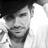 Милиция блокирует все проходы на Крещатик и уже разделила Евромайдан на две частиoksana yakushenko ‏@yakushenko 5 хв. 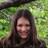 Оказывается, и у нас в Зп есть Евромайдан. Количеством человек 100. Это сборище напомнило мне какой-то шабаш - скачущие и орущие подростки..Гордей Ражединов ‏@ronwryle 5 хв. 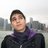 Милиция блокирует все проходы на Крещатик и уже разделила Евромайдан на две частиРозгорнути Відповісти Ретвіт До обраного _Alexx_ ‏@TammyOloughlin 5 хв. 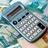 Милиция блокирует все проходы на Крещатик и уже разделила Евромайдан на две частиРозгорнути Відповісти Ретвіт До обраного Всеволод Грицких ‏@ConcepcionPalla 5 хв. 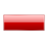 Милиция блокирует все проходы на Крещатик и уже разделила Евромайдан на две частиРозгорнути Відповісти Ретвіт До обраного София Астапова ‏@vmzm064e 5 хв. 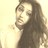 Милиция блокирует все проходы на Крещатик и уже разделила Евромайдан на две частиРозгорнути Відповісти Ретвіт До обраного Мирон Кабаков ‏@NanetteMaffenin 5 хв. 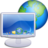 Милиция блокирует все проходы на Крещатик и уже разделила Евромайдан на две частиРозгорнути Відповісти Ретвіт До обраного Павел Маренин ‏@elaczs42 5 хв. 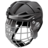 Милиция блокирует все проходы на Крещатик и уже разделила Евромайдан на две частиРозгорнути Відповісти Ретвіт До обраного drukin ‏@ttiBuhle 5 хв. 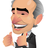 Милиция блокирует все проходы на Крещатик и уже разделила Евромайдан на две частиРозгорнути Відповісти Ретвіт До обраного Аристарх Кирютин ‏@ppisedsoc 5 хв. 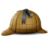 Милиция блокирует все проходы на Крещатик и уже разделила Евромайдан на две частиРозгорнути Відповісти Ретвіт До обраного Вадим Филлипов ‏@NinaCalzolari1 5 хв. 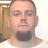 Милиция блокирует все проходы на Крещатик и уже разделила Евромайдан на две частиРозгорнути Відповісти Ретвіт До обраного Vitalii ‏@eirkandor6 5 хв. 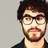 Милиция блокирует все проходы на Крещатик и уже разделила Евромайдан на две частиРозгорнути Відповісти Ретвіт До обраного Володя Жесть ‏@YeseniaFarmer9 5 хв. 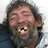 Милиция блокирует все проходы на Крещатик и уже разделила Евромайдан на две частиРозгорнути Відповісти Ретвіт До обраного Ярослав Еляков ‏@zserlyira 5 хв. 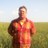 Милиция блокирует все проходы на Крещатик и уже разделила Евромайдан на две частиРозгорнути Відповісти Ретвіт До обраного Даня Дэмос ‏@BeatrizRagusa2 5 хв. 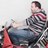 Милиция блокирует все проходы на Крещатик и уже разделила Евромайдан на две частиРозгорнути Відповісти Ретвіт До обраного Уля Шарова ‏@TessaRoels 5 хв. 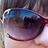 Милиция блокирует все проходы на Крещатик и уже разделила Евромайдан на две частиРозгорнути Відповісти Ретвіт До обраного Безликий Яша ‏@vlinCharti 5 хв. 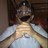 Милиция блокирует все проходы на Крещатик и уже разделила Евромайдан на две частиРозгорнути Відповісти Ретвіт До обраного Денис Солженицын ‏@etyvii14c 5 хв. 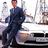 Милиция блокирует все проходы на Крещатик и уже разделила Евромайдан на две частиРозгорнути Відповісти Ретвіт До обраного Вячеслав Голоколенко ‏@MurielWatkins10 5 хв. 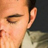 Милиция блокирует все проходы на Крещатик и уже разделила Евромайдан на две частиРозгорнути Відповісти Ретвіт До обраного Афанасий Рогачев ‏@CaroleRosefsky 5 хв. 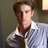 Милиция блокирует все проходы на Крещатик и уже разделила Евромайдан на две частиРозгорнути Відповісти Ретвіт До обраного Леонид Кайтанов ‏@DeanaDufresne 5 хв. 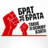 Милиция блокирует все проходы на Крещатик и уже разделила Евромайдан на две частиРозгорнути Відповісти Ретвіт До обраного Трофим Гузин ‏@SharronDuncan13 5 хв. 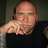 Милиция блокирует все проходы на Крещатик и уже разделила Евромайдан на две частиРозгорнути Відповісти Ретвіт До обраного Риана Огарева ‏@JosefaSadowski 5 хв. 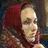 Милиция блокирует все проходы на Крещатик и уже разделила Евромайдан на две частиРозгорнути Відповісти Ретвіт До обраного Вячеслав Головнин ‏@ChristaPuccia 5 хв. 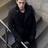 Милиция блокирует все проходы на Крещатик и уже разделила Евромайдан на две частиРозгорнути Відповісти Ретвіт До обраного Яна Авдышева ‏@RoxanneHuerta 5 хв. 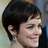 Милиция блокирует все проходы на Крещатик и уже разделила Евромайдан на две частиРозгорнути Відповісти Ретвіт До обраного Родион Трепаленков ‏@UrsulaEck 5 хв. 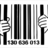 Милиция блокирует все проходы на Крещатик и уже разделила Евромайдан на две частиРозгорнути Відповісти Ретвіт До обраного Роман Кругловский ‏@ThelmaKibbe 5 хв. 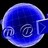 Милиция блокирует все проходы на Крещатик и уже разделила Евромайдан на две частиРозгорнути Відповісти Ретвіт До обраного Карп Неплюев ‏@glisTedesc 5 хв. 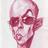 Милиция блокирует все проходы на Крещатик и уже разделила Евромайдан на две частиРозгорнути Відповісти Ретвіт До обраного Архир Архиповский ‏@ColleenMuto 5 хв. 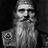 Милиция блокирует все проходы на Крещатик и уже разделила Евромайдан на две частиРозгорнути Відповісти Ретвіт До обраного Юля Фиохина ‏@ClariceLucier 5 хв. 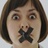 Милиция блокирует все проходы на Крещатик и уже разделила Евромайдан на две частиРозгорнути Відповісти Ретвіт До обраного София Загайнова ‏@gainzro55 5 хв. 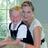 Милиция блокирует все проходы на Крещатик и уже разделила Евромайдан на две частиРозгорнути Відповісти Ретвіт До обраного Аркадий Никомедов ‏@rajys718y 5 хв. 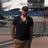 Милиция блокирует все проходы на Крещатик и уже разделила Евромайдан на две частиРозгорнути Відповісти Ретвіт До обраного Кузьма Капшунов ‏@OlavHaran 5 хв. 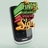 Милиция блокирует все проходы на Крещатик и уже разделила Евромайдан на две частиРозгорнути Відповісти Ретвіт До обраного Елизавета Зернова ‏@toyeShetl 5 хв. 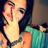 Милиция блокирует все проходы на Крещатик и уже разделила Евромайдан на две частиРозгорнути Відповісти Ретвіт До обраного Лёва Марин ‏@LatashaGrean1 5 хв. 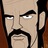 Милиция блокирует все проходы на Крещатик и уже разделила Евромайдан на две частиРозгорнути Відповісти Ретвіт До обраного Константин Андрейкин ‏@GretaTomkins 5 хв. 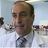 Милиция блокирует все проходы на Крещатик и уже разделила Евромайдан на две частиРозгорнути Відповісти Ретвіт До обраного Глеб Федореев ‏@HillaryCavalli 5 хв. 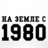 Милиция блокирует все проходы на Крещатик и уже разделила Евромайдан на две частиРозгорнути Відповісти Ретвіт До обраного Максим Пузатов ‏@TessaRasmusse10 5 хв. 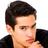 Милиция блокирует все проходы на Крещатик и уже разделила Евромайдан на две частиРозгорнути Відповісти Ретвіт До обраного Корнилий Павлычев ‏@GeorgiaCascio 5 хв. 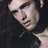 Милиция блокирует все проходы на Крещатик и уже разделила Евромайдан на две частиРозгорнути Відповісти Ретвіт До обраного Ирина Ванятина ‏@JudyBender10 5 хв. 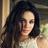 Милиция блокирует все проходы на Крещатик и уже разделила Евромайдан на две частиРозгорнути Відповісти Ретвіт До обраного Зиновий Опухтин ‏@KristyGasko 5 хв. 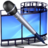 Милиция блокирует все проходы на Крещатик и уже разделила Евромайдан на две частиРозгорнути Відповісти Ретвіт До обраного Платон Горячкин ‏@ffLampkin 5 хв. 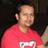 Милиция блокирует все проходы на Крещатик и уже разделила Евромайдан на две частиРозгорнути Відповісти Ретвіт До обраного Ростислав Лаврец ‏@DebbieKeepper 5 хв. 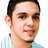 Милиция блокирует все проходы на Крещатик и уже разделила Евромайдан на две частиРозгорнути Відповісти Ретвіт До обраного Юля Флорина ‏@JamesOdryna 5 хв. 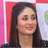 Милиция блокирует все проходы на Крещатик и уже разделила Евромайдан на две частиРозгорнути Відповісти Ретвіт До обраного Вэл Агнашев ‏@PatricaDecuevas 5 хв. 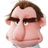 Милиция блокирует все проходы на Крещатик и уже разделила Евромайдан на две частиРозгорнути Відповісти Ретвіт До обраного Арина Кошенкина ‏@DollieMiddle 5 хв. 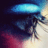 Милиция блокирует все проходы на Крещатик и уже разделила Евромайдан на две частиРозгорнути Відповісти Ретвіт До обраного София Забавина ‏@AntoniaGanong 5 хв. 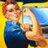 Милиция блокирует все проходы на Крещатик и уже разделила Евромайдан на две частиРозгорнути Відповісти Ретвіт До обраного Риана Обросимова ‏@ClarissaOcasey 5 хв. 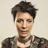 Милиция блокирует все проходы на Крещатик и уже разделила Евромайдан на две частиРозгорнути Відповісти Ретвіт До обраного Тихон Мамченко ‏@ElaineWilkening 5 хв. 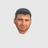 Милиция блокирует все проходы на Крещатик и уже разделила Евромайдан на две частиРозгорнути Відповісти Ретвіт До обраного Vlad Maslov ‏@AliciaLeopold 5 хв. 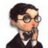 Милиция блокирует все проходы на Крещатик и уже разделила Евромайдан на две частиРозгорнути Відповісти Ретвіт До обраного Эдита Гробожилова ‏@eleyGrou 5 хв. 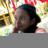 Милиция блокирует все проходы на Крещатик и уже разделила Евромайдан на две частиРозгорнути Відповісти Ретвіт До обраного Олег Шариков ‏@vlerFerna 5 хв. 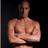 Милиция блокирует все проходы на Крещатик и уже разделила Евромайдан на две частиРозгорнути Відповісти Ретвіт До обраного Владислав Пасечный ‏@qaflerar 5 хв. 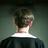 Милиция блокирует все проходы на Крещатик и уже разделила Евромайдан на две частиРозгорнути Відповісти Ретвіт До обраного Федор Ноготков ‏@sonfoell 5 хв. 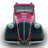 Милиция блокирует все проходы на Крещатик и уже разделила Евромайдан на две частиРозгорнути Відповісти Ретвіт До обраного sypersofi ‏@sypersofi 5 хв. 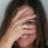 Милиция блокирует все проходы на Крещатик и уже разделила Евромайдан на две частиРозгорнути Відповісти Ретвіт До обраного Ангел D ‏@MarshaWebb14 5 хв. 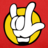 Милиция блокирует все проходы на Крещатик и уже разделила Евромайдан на две частиРозгорнути Відповісти Ретвіт До обраного Исаак Олисов ‏@taviusBe 5 хв. 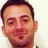 Милиция блокирует все проходы на Крещатик и уже разделила Евромайдан на две частиРозгорнути Відповісти Ретвіт До обраного Ольга Антонишина ‏@DonnaBallatori 5 хв. 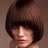 Милиция блокирует все проходы на Крещатик и уже разделила Евромайдан на две частиРозгорнути Відповісти Ретвіт До обраного Емеля Хорошавин ‏@gusteMing 5 хв. 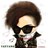 Милиция блокирует все проходы на Крещатик и уже разделила Евромайдан на две частиРозгорнути Відповісти Ретвіт До обраного Борис Ваганьков ‏@andynMccow 5 хв. Милиция блокирует все проходы на Крещатик и уже разделила Евромайдан на две частиРозгорнути Відповісти Ретвіт До обраного Янина Пральникова ‏@FidelMayse 6 хв. 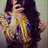 Милиция блокирует все проходы на Крещатик и уже разделила Евромайдан на две частиРозгорнути Відповісти Ретвіт До обраного Егор Васяев ‏@GeorgetteAwakun 6 хв. 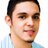 Милиция блокирует все проходы на Крещатик и уже разделила Евромайдан на две частиРозгорнути Відповісти Ретвіт До обраного Гарик Шпон ‏@FriedaCoen 6 хв. 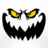 Милиция блокирует все проходы на Крещатик и уже разделила Евромайдан на две частиРозгорнути Відповісти Ретвіт До обраного Игнат Татаров ‏@RosemaryChook1 6 хв. 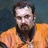 Милиция блокирует все проходы на Крещатик и уже разделила Евромайдан на две частиРозгорнути Відповісти Ретвіт До обраного Маргарита Иовлева ‏@LetaJones8 6 хв. 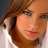 Милиция блокирует все проходы на Крещатик и уже разделила Евромайдан на две частиРозгорнути Відповісти Ретвіт До обраного Роман Мельничок ‏@LuannHazen 6 хв. 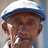 Милиция блокирует все проходы на Крещатик и уже разделила Евромайдан на две частиРозгорнути Відповісти Ретвіт До обраного Матвей Рощупкин ‏@LenaJoe3 6 хв. 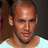 Милиция блокирует все проходы на Крещатик и уже разделила Евромайдан на две частиРозгорнути Відповісти Ретвіт До обраного Аполлон Рачковский ‏@KaitlinBoyle5 6 хв. 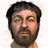 Милиция блокирует все проходы на Крещатик и уже разделила Евромайдан на две частиРозгорнути Відповісти Ретвіт До обраного Федор Самсоненков ‏@LuannBreault 6 хв. 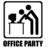 Милиция блокирует все проходы на Крещатик и уже разделила Евромайдан на две частиРозгорнути Відповісти Ретвіт До обраного Татьяна Солонинина ‏@LeighCuccurullo 6 хв. 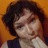 Милиция блокирует все проходы на Крещатик и уже разделила Евромайдан на две частиРозгорнути Відповісти Ретвіт До обраного Геннадий Потапенко ‏@ErnaTitteringto 6 хв. 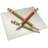 Милиция блокирует все проходы на Крещатик и уже разделила Евромайдан на две частиРозгорнути Відповісти Ретвіт До обраного Порфирий Сивков ‏@YvetteLodish 6 хв. 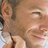 Милиция блокирует все проходы на Крещатик и уже разделила Евромайдан на две частиРозгорнути Відповісти Ретвіт До обраного Люба Топчанова ‏@eodoraZa 6 хв. 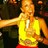 Милиция блокирует все проходы на Крещатик и уже разделила Евромайдан на две частиРозгорнути Відповісти Ретвіт До обраного Порфирий Сидоренков ‏@AlanaOno 6 хв. 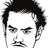 Милиция блокирует все проходы на Крещатик и уже разделила Евромайдан на две частиРозгорнути Відповісти Ретвіт До обраного Серж Сысуев ‏@KatyWeisstein 6 хв. 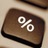 Милиция блокирует все проходы на Крещатик и уже разделила Евромайдан на две частиРозгорнути Відповісти Ретвіт До обраного Богдан Ерошин ‏@drickLie 6 хв. 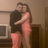 Милиция блокирует все проходы на Крещатик и уже разделила Евромайдан на две частиРозгорнути Відповісти Ретвіт До обраного Лёва Цой ‏@ClaudiaNetter2 6 хв. 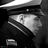 Милиция блокирует все проходы на Крещатик и уже разделила Евромайдан на две частиРозгорнути Відповісти Ретвіт До обраного Тимофей Сартаков ‏@xohaim17 6 хв. 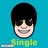 Милиция блокирует все проходы на Крещатик и уже разделила Евромайдан на две частиРозгорнути Відповісти Ретвіт До обраного Митя Незус ‏@AnnmarieAvila8 6 хв. 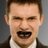 Милиция блокирует все проходы на Крещатик и уже разделила Евромайдан на две частиРозгорнути Відповісти Ретвіт До обраного Георгий Плясовский ‏@MarquitaKhalidi 6 хв. 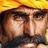 Милиция блокирует все проходы на Крещатик и уже разделила Евромайдан на две частиРозгорнути Відповісти Ретвіт До обраного Артём Умнов ‏@BernadetteSiekk 6 хв. 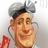 Милиция блокирует все проходы на Крещатик и уже разделила Евромайдан на две частиРозгорнути Відповісти Ретвіт До обраного Александр Дулин ‏@MartaKrol1 6 хв. 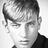 Милиция блокирует все проходы на Крещатик и уже разделила Евромайдан на две частиРозгорнути Відповісти Ретвіт До обраного Дмитрий Пепеляев ‏@AlexandraOlivi9 6 хв. 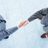 Милиция блокирует все проходы на Крещатик и уже разделила Евромайдан на две частиРозгорнути Відповісти Ретвіт До обраного Марья Ковалькова ‏@BernicePoincair 6 хв. 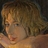 Милиция блокирует все проходы на Крещатик и уже разделила Евромайдан на две частиРозгорнути Відповісти Ретвіт До обраного _Charli_ ‏@StaceySacks 6 хв. 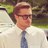 Милиция блокирует все проходы на Крещатик и уже разделила Евромайдан на две частиРозго